Supplementary Information forToxicity of Ambient Particulate Matter (PM) in Global CitiesJing Li1,2, Haoxuan Chen1, Xinyue Li1, Minfei Wang1, Xiangyu Zhang1, Junji Cao3,*, Fangxia Shen4, Yan Wu5, Siyu Xu6, Hanqing Fan7, Guillaume Da8, Ru-jin Huang3, Jing Wang9,10, Chak K. Chan11, Alma Lorelei De Jesus12, Lidia Morawska12, and Maosheng Yao1,*Correspondence to:Maosheng Yao, email: Yao@pku.edu.cn, College of Environmental Sciences and Engineering, Peking University, Beijing 100871, ChinaJunji Cao, email: cao@loess.llqg.ac.cn, Institute of Earth Environment, Chinese Academy of Sciences, Xi'an 710049, ChinaThis PDF file includes:Tables S1 to S5Figures S1 to S3Captions for Excel files S1 to S2Other Supplementary Materials for this manuscript include the following: Excel files S1 to S2Supplementary TablesTable S1 Meteorological  in 19 sampling citiesTable S2 Spearman’s correlations of endotoxin fractions in PM with bacteria/fungal levels and the mass concentrations of PM2.5 and PM10 across world cities.*p-value < 0.05.Table S3 Spearman’s correlations of NIOG values with biological fractions and the mass concentrations of PM2.5 and PM10 across world cities.*p-value < 0.05.Table S4 Friedman Tests of Xi’an PM2.5-contained trace elements in PM2.5 samples among 2004, 2009 and 2014 during summer and winter, respectively.*p-value < 0.05.Table S5 Spearman’s correlations of Xi’an PM2.5 NIOG values with PM2.5-borne bacteria (PM2.5 sample size: 72) and different PM2.5-borne trace elements in summer and winter (PM2.5 sample size: 36)*p-value < 0.05.Supplementary Figures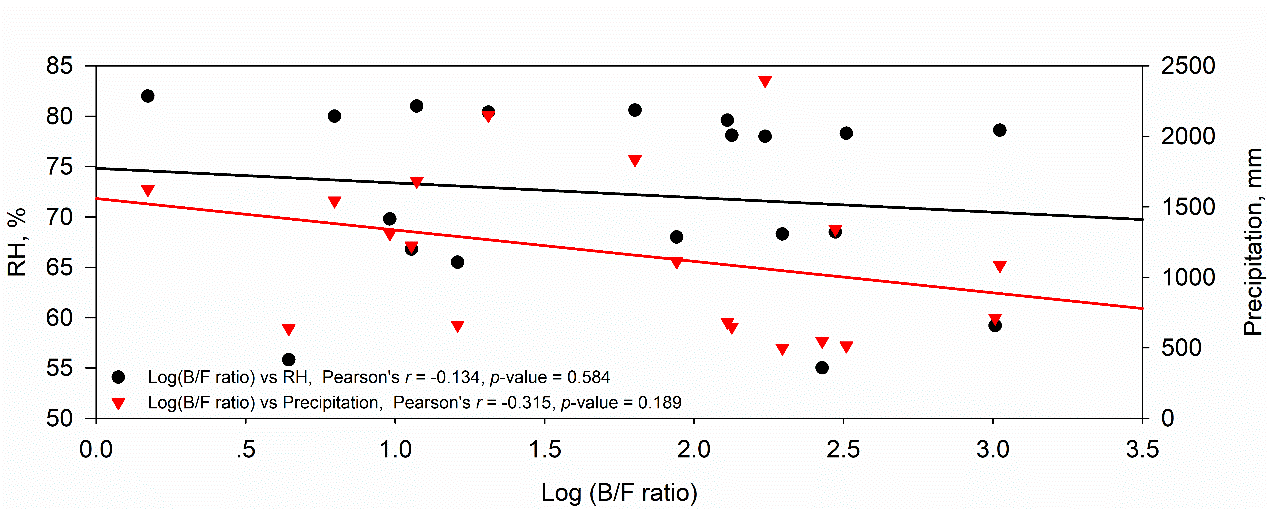 Fig. S1 The correlation of the average ratio of culturable bacteria to fungi (B/F ratio) in ambient PM samples from 19 cities with annual average relative humidity (RH) and annual precipitation of these 19 cities.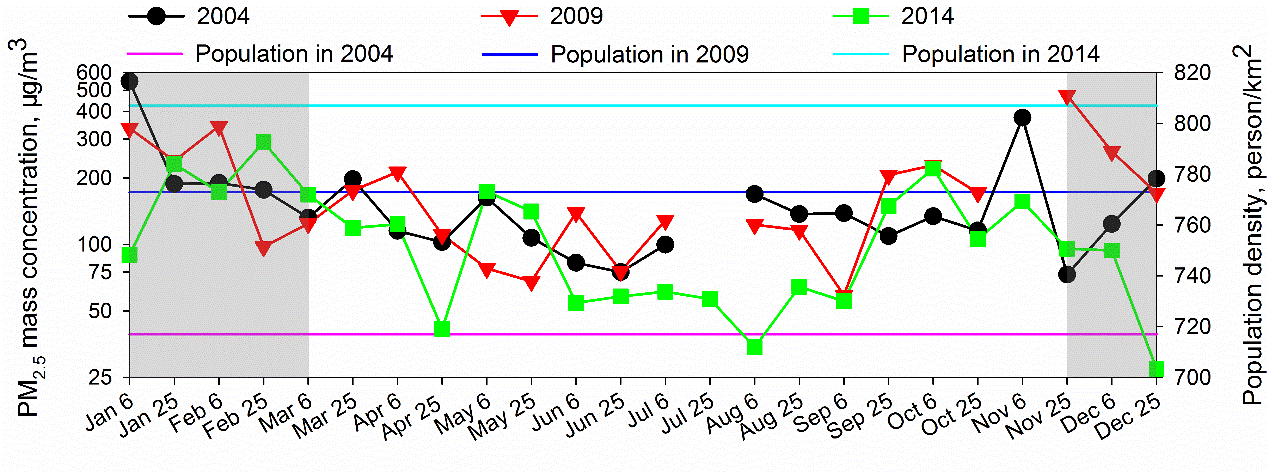 Fig. S2 24-hour average PM2.5 mass concentrations in 2004, 2009 and 2014; solid line: population density of Xi’an city in 2004, 2009 and 2014 according to Xi’an Statistical Yearbook (2005, 2010 and 2015)3; shadow zone: the yearly heating seasons (from November 15 to March 15) in Xi’an.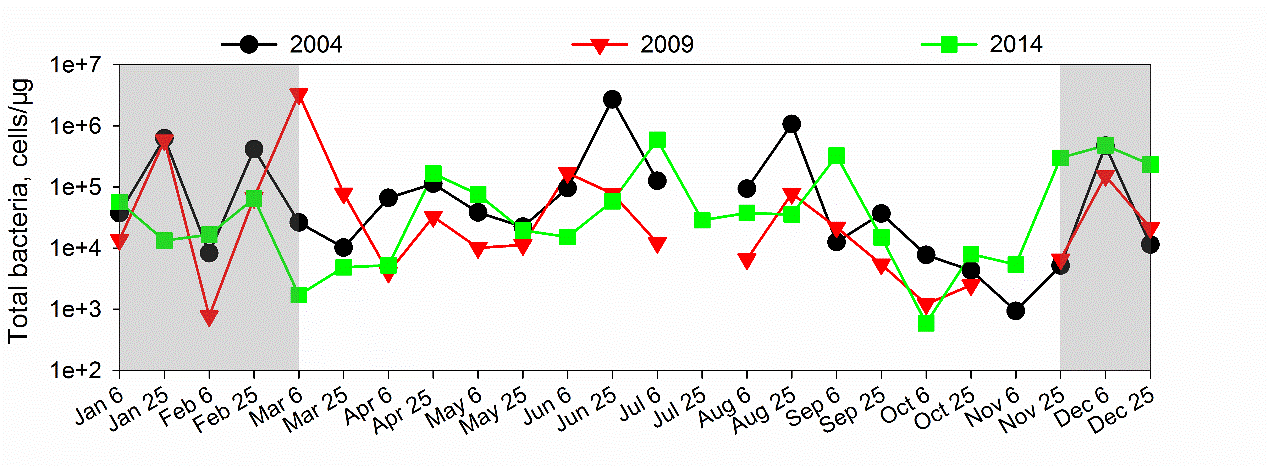 Fig. S3 Concentrations of PM2.5-borne total bacteria in 2004, 2009 and 2014; shadow zone: the yearly heating seasons (from November 15 to March 15) in Xi’an.Captions for Excel files S1 to S2Excel file S1The information of total PM2.5 samples collected in Xi’an, China.Excel file S2The statistical data for energy consumption and the permanent population in Xi’an, China from 2004 to 2014.CityDaily min. temp. (°C)Daily max. temp. (°C)Relative humidity (%)Annual Precipitation (mm)Seoul-KR8.2116.8868.51344Beijing-CN6.4917.6755548Shanghai-CN12.4519.85681112Guangzhou-CN18.6626.23811683Hong Kong-CN21.3725.6782398Brisbane-AU162566.81225Florianopolis-BR17.4524.15801544Haikou-CN21.0327.83821625Chennai-IN24.1832.8869.81312Stolberg-DE5.5813.2265.5663Paris-FR8.5415.5278.1650Zurich-CH4.9312.6578.61086Melbourne-AU112055.8639Tours-FR6.915.479.6684Warsaw-PL41278.3515Johannesburg-ZA10.0821.959.2713Singapore-SGP23.9230.8680.42150Bandung-ID18.627.880.61838San Francisco-US91968.3500Spearman’s correlationSpearman’s correlationTotal bacteria (cells/mg)Culturable bacteria (CFU/mg)Culturable fungi (CFU/mg)PM2.5 mass conc. (μg/m3)PM10 mass conc. (μg/m3)Endotoxin (EU/mg)Coef.0.489*0.1720.1630.560*0.459*Endotoxin (EU/mg)Sig.0.0330.4750.4980.0130.047Spearman’s correlationSpearman’s correlationEndotoxin (EU/mg)Total bacteria (cells/mg)Culturable bacteria (CFU/mg)Culturable fungi (CFU/mg)PM2.5 mass conc. (μg/m3)PM10 mass conc. (μg/m3)NIOGCoef.0.009-0.112-0.258-0.481*0.2960.202NIOGSig.0.9680.6410.2810.0370.2130.401Summer (2004, 2009, 2014)Winter(2004, 2009, 2014)P0.074 0.311 Ca0.247 0.311 Ti0.247 0.311 V0.247 0.223 Cr0.549 0.846 Co0.819 0.607 Ni0.165 0.846 Cu0.549 0.311 Zn0.449 0.223 As0.247 0.311 Se0.282 0.011* Mo0.247 0.069 Cd0.007* 0.069 Tl0.074 0.135 Pb0.007* 0.115 Th0.327 0.834 U0.015* 0.311 Na0.022* 0.513 Mg0.165 0.115 Al0.232 0.070 K0.091 0.846 Mn1.000 0.846 Fe0.449 0.311 Ba0.247 0.115 Coef.Sig.Total bacteria0.250*0,038P0.346*0.045 Ca0.3290.057 Ti0.3180.066 V-0.0450.798 Cr0.373*0.030 Co0.0210.907 Ni0.0180.919 Cu0.1250.477 Zn0.2420.166 As-0.0350.841 Se-0.2930.092 Mo0.3650.034 Cd0.1190.499 Tl0.0160.927 Pb0.1060.546 Th-0.0770.663 U0.1130.520 Na0.459*0.007 Mg0.3190.065 Al-0.3370.051 K0.0620.725 Mn0.1830.298 Fe0.2150.220 Ba0.2250.200 